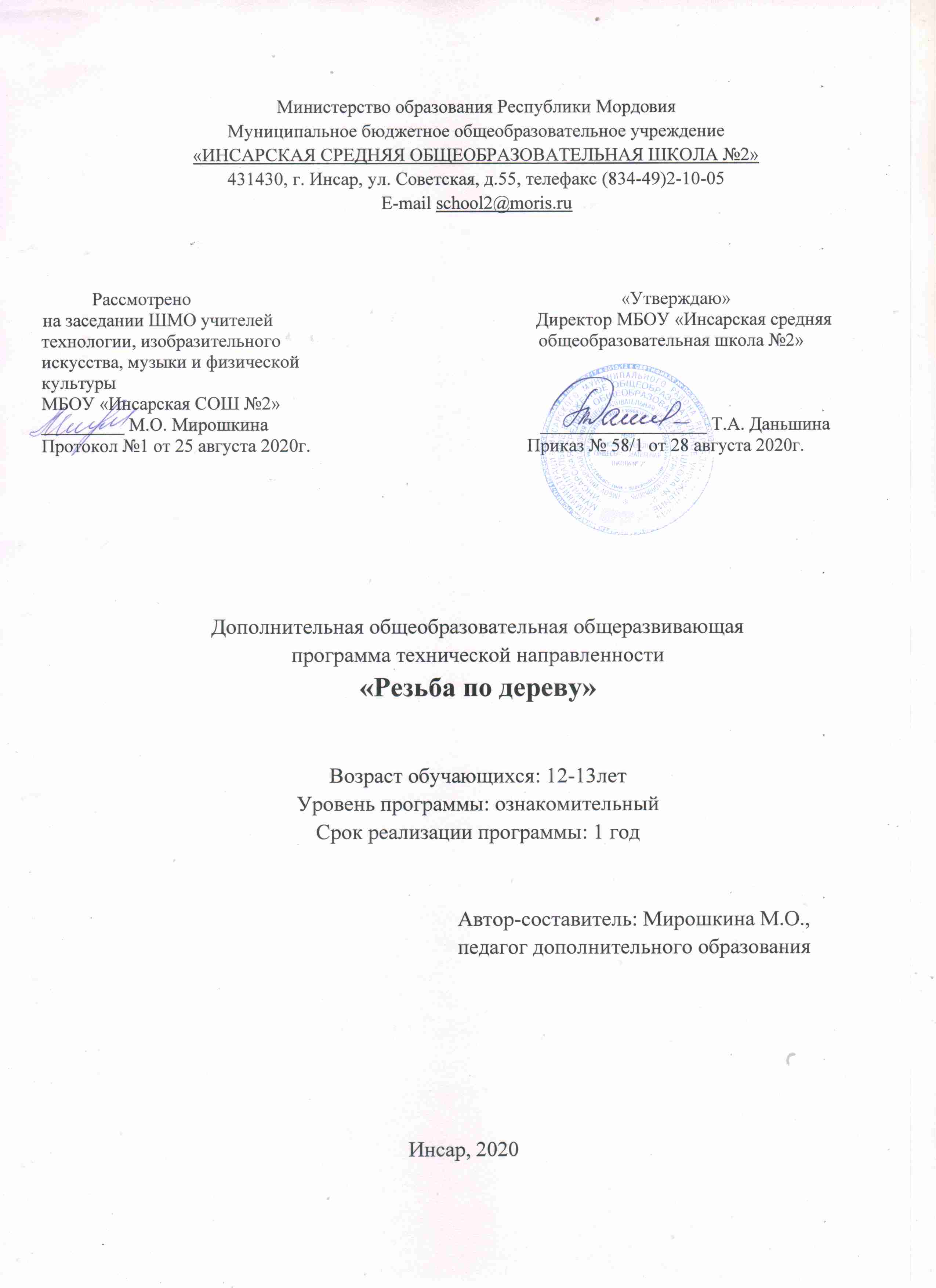 Пояснительная записка    Рабочая программа внеурочной деятельности «Резьба по дереву» составлена в соответствии с требованиями Федерального государственного образовательного стандарта начального общего образования (Приказ МОиН Российской Федерации № 373 от 06.10.2009г. «Об утверждении федерального компонента государственных образовательных стандартов начального общего, основного общего и среднего (полного) общего образования»)Рабочая учебная программа содержит следующие разделы:пояснительную записку, в которой определяются цель и задачи обучения резьбы по дереву в 7 классе, раскрываются особенности курса, описывается место учебного предмета в учебном плане, личностные, метапредметные и предметные результаты освоения учебного предмета;содержание учебного предмета, включающее перечень основного изучаемого материала, распределённого по содержательным разделам с указанием количества часов на изучение соответствующего материала, количество контрольных работ;тематическое планирование с описанием видов учебной деятельности обучающихся 7 классов;календарно-тематическое планирование;учебно-методическое оснащение учебного процесса;материально-техническое оснащение учебного процесса;список источников.АктуальностьТворчество является составной частью общекультурного направления внеурочной деятельности в образовании. Оно наряду с другими видами искусства готовит обучающихся к пониманию художественных образов, знакомит их с различными средствами выражения. На основе эстетических знаний и художественного опыта у учащихся складывается отношение к собственной художественной деятельности.Резьба по дереву – древнейший вид русского народного декоративного искусства.В нашей стране, богатой лесами, дерево всегда было одним из самых любимых материалов. Понимание его пластических качеств, красоты текстуры развивалось в творческом опыте многих поколений народных мастеров. В неразрывной связи с деревянным зодчеством развивалось искусство деревянной утвари и посуды. Высокий уровень исполнительского мастерства, образная и поэтическая выразительность деревянных изделий всегда соединялись с утилитарным назначением вещей. Это во многом определяло и способы художественной обработки, и характер орнаментального декора, сохраняющий единство в произведениях домовой резьбы и в оформлении домашней утвари, начиная от ткацкого стана, прялки и кончая деревянной посудой и детской игрушкой.Для развития творческих способностей необходимо дать ребёнку возможность проявить себя в активной деятельности широкого диапазона. Наиболее эффективный путь развития индивидуальных способностей, развития творческого подхода к своему труду — приобщение детей к продуктивной творческой деятельности. Программа «Резьба по дереву» разработана для занятий с обучающимися 7х классов во второй половине дня в соответствии с новыми требованиями ФГОС основного общего образования второго поколения.Художественное творчество способствует изменению отношения ребёнка к процессу познания, развивает широту интересов и любознательность, что «является базовыми ориентирами федеральных образовательных стандартов». Программа «Резьба по дереву» посвящена сохранению и развитию этого вида народного прикладного творчества. Цель программы: воспитывать интерес и любовь к народному творчеству, вовлекать учащихся в активную творческую деятельность, дать определённые навыки в освоении художественного ремесла, а также направление на воспитание художественно-эстетического вкуса учащихся. Задачи обучающие: обучить практическим навыкам работы резьбы по дереву; сформировать интерес обучающихся к декоративно-прикладному творчеству; развить художественный вкус и ориентировать на качество изделий. воспитательные:Формирование художественного вкуса, способности видеть, чувствовать красоту и гармонию, воспитывать внимание, аккуратность, целеустремлённость.Прививать навыки работы в группе. Поощрять доброжелательное отношение друг к другу.Помогать детям в их желании сделать свои работы общественно-значимыми. Расширение коммуникативных способностей детей.Формирование культуры труда и совершенствование трудовых навыков конструктивное взаимодействие с эстетическим воспитанием, речевым развитием, мелкой моторики, глазомера.развивающие:Развивать творческую активность личности ребёнка и формировать потребность учащихся к самоутверждению через труд.Выявлять и развивать индивидуальные способности учащихся.Развитие внимания, памяти, логического и абстрактного мышления, пространственного воображения.Развитие мелкой моторики рук и глазомера.Развитие художественного вкуса, творческих способностей и фантазии детей. образовательные:Формирование умения следовать устным инструкциям, читать и зарисовывать схемы изделий.Обучение различным приёмам работы с деревом.Применение знаний, полученных на уроках изобразительного искусства и других, для создания композиций.Учить изготавливать поделки и сувениры с использованием из дерева.Учить выполнять работу коллективно, развивать проектные способности младших школьников.Программа «Резьба по дереву» разработана на 1 год занятий с детьми среднего школьного возраста и рассчитана на поэтапное освоение материала на занятиях во внеурочной деятельности. Общая характеристика учебной программыПрограмма строится на основе знаний возрастных, психолого–педагогических, физических особенностей детей и рассчитана на 1 год.  Учитывая возраст детей и новизну материала, для успешного освоения программы занятия в группе должны сочетаться с индивидуальной помощью педагога каждому ребёнку. Основные содержательные линии программы направлены на личностное развитие обучающихся, воспитание у них интереса к различным видам деятельности, получение и развитие определённых профессиональных навыков. Программа даёт возможность ребёнку представить себе место, роль, значение и применение материала в окружающей жизни. Связь прикладного творчества, обогащает занятия художественным трудом и повышает заинтересованность учащихся. Содержание программы нацелено на активизацию художественно-эстетической, познавательной деятельности каждого учащегося с учётом его возрастных особенностей, индивидуальных потребностей и возможностей, формирование мотивации детей к труду, к активной деятельности на уроке и во внеурочное время. В программе уделено внимание формированию информационной грамотности на основе разумного использования развивающего потенциала. Передача учебной информации различными способами (рисунки, схемы, чертежи, условные обозначения). Развитие коммуникативной компетентности происходит посредством приобретения опыта коллективного взаимодействия, формирования умения участвовать в учебном диалоге, развития рефлексии как важнейшего качества, определяющего социальную роль ребёнка. Программа курса содержит задания, предлагающие разные виды коллективного взаимодействия: работа в парах, работа в малых группах, коллективный творческий проект, презентации своих работ. Занятия включают в себя теоретическую часть и практическую деятельность обучающихся.Теоретическая часть даётся в форме бесед с просмотром иллюстративного материала (с использованием компьютерных технологий). Изложение учебного материала имеет эмоционально – логическую последовательность, которая неизбежно приведёт детей к высшей точке удивления и переживания. Дети учатся аккуратности, точности исполнения работ, качественной обработке изделия. Особое внимание уделяется технике безопасности при работе с техническими средствами, которые разнообразят деятельность и повышают интерес детей.У ребёнка формируются умения ориентироваться в окружающем мире. Значительное внимание уделяется повышению мотивации. В таком состоянии легче усваиваются навыки и приёмы, активизируются фантазия и изобретательность.Интеграция предметных областей необходима для формирования целостной картины мира. Новый образовательный стандарт позиционирует технологию, как комплексный интегративный учебный предмет, осуществляющий реальное взаимодействие, практически, со всеми предметами – с математикой, русским языком, литературой и изобразительным искусством. Описание места программы в учебном плане     Программа внеурочной деятельности «Резьба по дереву» является частью учебного плана МБОУ «Инсарской средней общеобразовательной школы №2».На реализацию программы отводится 144 часа в год, 4 часа в неделю.Продолжительность занятия 45 минут с обязательным применением физминутки. Личностные, метапредметные и предметные результаты освоения учебного предметаОсвоение детьми программы дополнительного образования «Резьба по дереву» направлено на достижение комплекса результатов в соответствии с требованиями федерального государственного образовательного стандарта. Программа обеспечивает достижение выпускниками начальной школы следующих личностных, метапредметных и предметных результатов.Личностные УУД-   учебно-познавательного интереса к декоративно-прикладному творчеству, как одному из видов изобразительного искусства;- чувство прекрасного и эстетические чувства на основе знакомства с мульти-культурной картиной современного мира; -  навык самостоятельной работы и работы в группе при выполнении практических творческих работ;-  ориентации на понимание причин успеха в творческой деятельности;- способность к самооценке на основе критерия успешности деятельности; - заложены основы социально ценных личностных и нравственных качеств: трудолюбие, организованность, добросовестное отношение к делу, инициативность, любознательность, потребность помогать другим, уважение к чужому труду и результатам труда, культурному наследию.Школьники получат возможность для формирования:- устойчивого познавательного интереса к творческой деятельности; - осознанных устойчивых эстетических предпочтений ориентаций на искусство как значимую сферу человеческой жизни;- возможности реализовывать творческий потенциал в собственной художественно-творческой деятельности, осуществлять самореализацию и самоопределение личности на эстетическом уровне;  - эмоционально-ценностное отношения к искусству и к жизни, осознавать систему общечеловеческих ценностей.Познавательные УУД- различать изученные виды резьбы по дереву, представлять их место и роль в жизни человека и общества;- приобретать и осуществлять практические навыки и умения в художественном творчестве;- осваивать особенности художественно-выразительных средств, материалов и техник, применяемых в декоративно-прикладном творчестве;- развивать художественный вкус как способность чувствовать и воспринимать многообразие видов и жанров искусства;- художественно-образному, эстетическому типу мышления, формированию целостного восприятия мира;-  развивать фантазию, воображения, художественную интуицию, память;- развивать критическое мышление, в способности аргументировать свою точку зрения по отношению к различным произведениям изобразительного декоративно-прикладного искусства;Школьники получат возможность научиться: -создавать и преобразовывать схемы и модели для решения творческих задач;- понимать культурно-историческую ценность традиций, отражённых в предметном мире, и уважать их;- более углубленному освоению понравившегося ремесла, и в изобразительно-творческой деятельности в целом.Коммуникативные УУД-первоначальному опыту осуществления совместной продуктивной деятельности; - сотрудничать и оказывать взаимопомощь, доброжелательно и уважительно строить свое общение со сверстниками и взрослыми; - формировать собственное мнение и позицию;Школьники получат возможность научиться: - учитывать и координировать в сотрудничестве отличные от собственной позиции других людей;- учитывать разные мнения и интересы и обосновывать собственную позицию;-задавать вопросы, необходимые для организации собственной деятельности и сотрудничества с партнером;-адекватно использовать речь для планирования и регуляции своей деятельности.Регулятивные УУД- выбирать художественные материалы, средства художественной выразительности для создания творческих работ. Решать художественные задачи с опорой на знания о цвете, правил композиций, усвоенных способах действий;- учитывать выделенные ориентиры действий в новых техниках, планировать свои действия;- осуществлять итоговый и пошаговый контроль в своей творческой деятельности;- адекватно воспринимать оценку своих работ окружающих;- навыкам работы с разнообразными материалами и навыкам создания образов посредством различных технологий;- вносить необходимые коррективы в действие после его завершения на основе оценки и характере сделанных ошибок.Описание ценностных ориентиров содержания программыЦенность природыосновывается на общечеловеческой ценности жизни, на осознании себя частью природного мира. Любовь к природе – это и бережное отношение к ней как среде обитания человека, и переживание чувства её красоты, гармонии, совершенства.Ценность красоты и гармонии– основа эстетического воспитания. Это ценность стремления к гармонии, к идеалу.Ценность труда и творчества. Труд – естественное условие человеческой жизни, состояние нормального человеческого существования. Особую роль в развитии трудолюбия ребёнка играет его учебная деятельность. В процессе её организации средствами учебного предмета у ребёнка развиваются организованность, целеустремлённость, ответственность, самостоятельность, формируется ценностное отношение к труду в целом.Ценность гражданственности– осознание себя как члена общества, народа, представителя страны, государства; чувство ответственности за настоящее и будущее своей страны. Привитие через содержание предмета интереса к своей стране: её истории, языку, культуре, её жизни и её народу.Ценность человечества. Осознание ребёнком себя не только гражданином России, но и частью мирового сообщества, для существования и прогресса которого необходимы мир, сотрудничество, толерантность, уважение к многообразию иных культур. Формирование доброжелательности, доверия и внимания к людям, готовности к сотрудничеству и дружбе, оказанию помощи тем, кто в ней нуждается. Формирование уважения к окружающим — умения слушать и слышать партнёра, признавать право каждого на собственное мнение и принимать решения с учётом позиций всех участников.Содержание программы внеурочной деятельностиТема 1: Вводное занятие (2 часа):«Вводное занятие.Знакомство с правилами техники безопасности».Организация рабочего места для работы, инструменты, материалы и приспособления. Правила безопасности труда.Беседа, ознакомление детей с особенностями занятий в кружке. Требования к поведению учащихся во время занятия. Соблюдение порядка на рабочем месте. Соблюдение правил по технике безопасности. Беседа о народном декоративном искусстве, его видах: резьба и роспись по дереву, художественная обработка кости и металла и другие.Тема 2: Основные сведения о древесине и её свойствах (9 часов):Знакомство с природной текстурой древесины (срез в трёх направлениях). Значение расположения и характера расположения волокон древесины при создании резьбы. Свойства твёрдых и лиственных пород по твёрдости. Недостатки древесины. Влажность и сушка.Тема 3: Рабочее место резчика и его оборудование. Инструменты для резьбы по дереву (11часов):Подготовка рабочего места резчика в зависимости от характера выполнения работ.  Демонстрация инструментов для резьбы по дереву, ознакомление с правилами их пользования. Практическая работа: Ознакомление с рабочим местом резчика и его оснащением. Изучение правил техники безопасности. Выбор инструмента для различных видов резьбы.  Способы хранения инструментов для резьбы. Правила безопасности при работе с инструментами.Тема 4: Знакомство с художественными и техническими приёмами геометрической резьбы по дереву(20 часов).Рассказ о художественных изделиях из дерева, украшенных геометрической резьбой. Демонстрация образцов народного искусства.Практическая работа: Начальные приёмы геометрической резьбы. Приёмы резьбы параллельных линий вдоль волокон. Приёмы резьбы «сетка», «шашек». Создание вариантов композиций освоенных приёмов на дощечках. Правила техники безопасной работы с режущими инструментами. Тема 5: Знакомство с трёхгранно-выемчатой резьбой(30 часов).Один из видов геометрической резьбы – трёхгранно-выемчатая резьба. Её художественные и технические приёмы. Элементытрёхгранно-выемчатой резьбы (треугольник, глазок, треугольник с зубчиком, фонарик, кубик, соты, клин, элементы сеяния, ромб). Практическая работа: Приёмы резьбы равнобедренного треугольника. Узор «трёх сторонние сияние со срезкой», узор «розетка с сиянием». Приёмы резьбы узора и трёхгранно-выемчатое «четырёхстороннее сияние». Выполнение узоров «кличик», «змейка», «витейка», «бусы», «ёлочка», «сколышки», «чешуйка», «шишка», «лесенка», «кубики», «решётка». Создание на дощечках варианты узоров, образуемых из технических приёмов трёхгранно-выемчатой резьбы. Правила техники безопасности при работе с режущими инструментами.Тема 6: Создание не сложных композиций узоров геометрической резьбы на бумаге и перевод созданных рисунков на изделия из дерева(11 часов).Создание не сложных композиций узоров геометрической резьбы на бумаге и перевод созданных рисунков на изделия из дерева. Понятие о композиции (ритм, симметрия, выявление центра) в резьбе наличников окон, в украшении бытовой утвари.Практическая работа: Создание эскизов геометрических узоров для оформления разделочных досок, крышки, коробки, пенала. Перевод узора геометрического орнамента на поверхность изделий из дерева при помощи кальки, копировальной бумаги, карандаша.Тема 7:Выполнение узоров геометрической резьбы на изделиях из дерева (45часов):Выполнение узоров геометрической резьбы на изделиях из дерева. Правила техники безопасности при работе с режущими инструментами.Практическая работа: Выполнение в технике геометрической резьбы орнаментальных композиций на разделочных досках, крышках коробочек и пеналов. Тема8:Выполнение композиций по мотивам геометрической резьбы в материале (15 часов):Отделка готовых изделий. Знакомство с основными видами отделки художественных изделий с резьбой: шлифование, морение или травление, лакирование, полирование.Практическая работа:Освоение основных видов отделки резных художественных изделий. Тема 9: Заключительное занятие (2 часов):Заключительное занятие. Обсуждение с учащимися успешности освоения геометрической резьбы. Демонстрация выполненных работ. Тематическое планированиеТематическое календарно-поурочное планирование по внеурочной деятельности «Резьба по дереву» 7 классУчебно-методическое обеспечениеОсновная литература:1. Астраханцева, С.В. Методические основы преподования декоративно-прикладного творчества: учебно-методическое пособие / С.В. Астраханцева – Ростов н/Д: Феникс, 2006. 2. М.С.Соколова «Художественная резьба по дереву», гуманитарный издательский центр «ВЛАДОС», Москва- 2002г.3. Примерные программы внеурочной деятельности. Начальное и основное образование – М.: Просвещение - 2010.Дополнительная литература:Астраханцева, С. В. Методические основы преподавания декоративно – прикладного творчества: учебно – методическое пособие/С. В. Астраханцева, В. Ю. Рукавица, А. В. Шушпанова; Под науч. ред. С. В. Астраханцевой. – Ростов р/Д: Феникс, 2006. – 347 с.: ил. – (Высшее образование).Блонский, П.П. Психология младшего школьника. / П. П. Блонский.,  Воронеж: НПО «Модек», 1997.Ерошенков, И.Н. Культурно-досуговая деятельность в современных условия / И. Н. Ерошенков - М.: НГИК, 1994.-32с. Каргина, З. А. Технология разработки образовательной программы дополнительного образования детей / З. А. Каргина // Внешкольник. – 2006. - № 5. – С. 11-15.Оценка достижения планируемых результатов в начальной школе. Система заданий. В 2 ч. Ч.1/ [М. Ю. Демидова, С. В. Иванов, О. А. Карабанова и др.; под ред. Г. С. Ковалевой, О. Б. Логиновой. – 2-е изд. – М.: Просвещение, 2010. – 215 с. – (Стандарты второго поколения).]Паньшина, И. Г. Декоративно – прикладное искусство. Мн., 1975.  - 112с., ил.Примерные программы внеурочной деятельности. Начальное и основное образование/[В. А. Горский, А. А. Тимофеев, Д. В. Смирнов и др.]; под ред. В. А. Горского. – М.: Просвещение, 2010.-111с. – (Стандарты второго поколения).Примерные программы по учебным предметам. Начальная школа. В 2 ч. Ч. 2. – 2-е изд. – М. : Просвещение, 2010. – 232 с. – (Стандарты второго поколения).Сафонова Е. Ю.  Вместе с детьми -  по ступенькам творческого роста [Текст] / Е. Ю. Сафонова // Дополнительное образование. – 2004. - №7. – С. 36-49.Сборник авторских программ дополнительного обр. детей / Сост. А. Г. Лазарева. – М.: Илекса; Народное образование; Ставрополь: Сервисшкола, 2002. – 312с.Социальное воспитание в учреждениях дополнительного образования детей: Учеб. пособие для студ. пед. вузов /Б. В. Куприянов, Е. А. салина, Н. Г. Крылова, О. В. Миновская; Под ред. А. В. Мудрика. – М. : Издательский центр «Академия», 2004. – 240с.Уткин, П. И. Королева, Н. С. Народные художественные промыслы: Учеб. Для проф. учеб. Заведений. – М.: Высш. шк., 1992. – 159с.Фомина, А. Б. Клубы по интересам и их роль в воспитании детей [Текст] / А. Б. Фомина // Дополнительное образование. – 2004. - №7. – С.9-14Интернет-ресурсы:20. http://standart.edu.ru[Сайт Федерального Государственного образовательного стандарта];21. http://school-collection.edu.ru[Единая коллекция цифровых образовательных ресурсов];22. http://pedsovet.su [Сайт сообщества взаимопомощи учителей];23. http://festival.1september.ru [Фестиваль педагогических идей «Открытый урок»];24. http://bibliofond.ru[Электронная библиотека «Библиофонд»];25. http://www.examen.ru[Сайт «Экзамен.ru»];26. http://nsportal.ru[Портал проекта для одаренных детей «Алые паруса»];27. http://videouroki.net[Портал «Видеоуроки в сети Интернет»];28. www.pedakademy.ru[Сайт «Педагогическая академия»];29. http://metodsovet.su[Методический портал учителя «Методсовет»];30. www.rusolymp.ru [Сайт Всероссийской олимпиады школьников по предметам];31. http://www.mioo.ru[Сайт Московского института открытого образования];32. http://www.uchportal.ru[Учительский портал];33. http://www.методкабинет.рф[Всероссийский педагогический портал «Методкабинет.РФ»];34. http://indigo-mir.ru[Сайт Центра дистанционного творчества];35. http://www.pandia.ru[Портал «Энциклопедия знаний»];36.http://pedsovet.org[Всероссийский интернет-педсовет];37.http://www.drofa.ru[Сайт издательства «Дрофа»];38. http://www.fipi.ru[Сайт Федерального института педагогических измерений];39.  http://easyen.ru[Современный учительский портал];40. http://www.openclass.ru[Сетевое образовательное сообщество «Открытый класс»];41. http://wiki.iteach.ru [Сайт кампании «Интел»];42. http://www.schoolpress.ru[Портал «Школьная пресса»];43. http://window.edu.ru[Единое окно доступа к образовательным ресурсам];44. http://www.moluch.ru[Сайт журнала «Молодой ученый»].Материально-техническое обеспечениеПри организации работы кружка используется дидактический материал. Он включает в себя:образцы изделий, выполненные педагогом и учащимися, рисунки, открытки и эскизы, инструкционные карты, специальную и дополнительную литературу, фотографии детских работ и профессиональных работ, разработку отдельных тематических занятий.Техническое оснащение занятий включает в себя:Классная комната;Доска рабочая;Рабочие столы, стулья;Материалы, инструменты, приспособления и фурнитура, необходимые для занятия.Раковина для мытья рук;Станок деревообрабатывающий многофункциональный; Инструмент для резьбы по дереву;Защитные очки.Планируемые результаты освоения учебного предметаЛичностные универсальные учебные действия У обучающегося будут сформированы:  широкая мотивационная основа художественно-творческой деятельности, включающая социальные, учебно-познавательные и внешние мотивы; интерес к новым видам прикладного творчества, к новым способам самовыражения; устойчивый познавательный интерес к новым способам исследования технологий и материалов; адекватное понимания причин успеха творческой деятельности. Обучающийся получит возможность для формирования: внутренней позиции обучающегося на уровне понимания необходимости творческой деятельности, как одного из средств самовыражения в социальной жизни; выраженной познавательной мотивации; устойчивого интереса к новым способам познания; адекватного понимания причин успеха творческой деятельности.Регулятивные универсальные учебные действияОбучающийся научится: принимать и сохранять учебно-творческую задачу; учитывать выделенные в пособиях этапы работы; планировать свои действия; осуществлять итоговый и пошаговый контроль; адекватно воспринимать оценку учителя; различать способ и результат действия; вносить коррективы в действия на основе их оценки и учета сделанных ошибок; выполнять учебные действия в материале, речи, в уме.Обучающийся получит возможность научиться:проявлять познавательную инициативу;преобразовывать практическую задачу в познавательную;самостоятельно находить варианты решения творческой задачи.Коммуникативные универсальные учебные действияУчащиеся смогут: допускать существование различных точек зрения и различных вариантов выполнения поставленной творческой задачи;учитывать разные мнения, стремиться к координации при выполнении коллективных работ;договариваться, приходить к общему решению; соблюдать корректность в высказываниях.Обучающийся получит возможность научиться: учитывать разные мнения и обосновывать свою позицию;с учетом целей коммуникации достаточно полно и точно передавать партнеру необходимую информацию как ориентир для построения действия; осуществлять взаимный контроль и оказывать партнерам в сотрудничестве необходимую взаимопомощь.Познавательные универсальные учебные действия Обучающийся научится: осуществлять поиск нужной информации для выполнения художественно-творческой задачи с использованием учебной и дополнительной литературы в открытом информационном пространстве;использовать знаки, символы, модели, схемы для решения познавательных и творческих задач и представления их результатов; анализировать объекты, выделять главное; осуществлять синтез (целое из частей);  проводить сравнение, классификацию по разным критериям; устанавливать причинно-следственные связи;  строить рассуждения об объекте;обобщать (выделять класс объектов по к/л признаку);  устанавливать аналогии;  проводить наблюдения и эксперименты, высказывать суждения, делать умозаключения и выводы.Обучающийся получит возможность научиться: осуществлять расширенный поиск информации в соответствии с исследовательской задачей с использованием ресурсов библиотек и сети Интернет;  использованию методов и приёмов художественно-творческой деятельности в основном учебном процессе и повседневной жизни.В результате занятий по предложенной программе учащиеся получат возможность:развить воображение, образное мышление, интеллект, фантазию, техническое мышление, конструкторские способности, сформировать познавательные интересы;расширить знания и представления о традиционных и современных материалах для прикладного творчества;· познакомиться с историей происхождения материала, с его современными видами и областями применения;  познакомиться с новыми технологическими приемами обработки различных материалов;  использовать ранее изученные приемы в новых комбинациях и сочетаниях; познакомиться с новыми инструментами для обработки материалов или с новыми функциями уже известных инструментов;  создавать полезные и практичные изделия, осуществляя помощь своей семье;  совершенствовать навыки трудовой деятельности в коллективе: умение общаться со сверстниками и со старшими, умение оказывать помощь другим, принимать различные роли, оценивать деятельность окружающих и свою собственную; оказывать посильную помощь в дизайне и оформлении класса, школы, своего жилища;  достичь оптимального для каждого уровня развития;· формировать систему универсальных учебных действий; формировать навыки работы с информацией.Список источниковФедеральный закон от 29 декабря 2012 г. № 273-ФЗ "Об образовании в Российской Федерации".Приказ Минобрнауки России от 17 декабря 2010 г. № 1897 «Об утверждении федерального государственного образовательного стандарта основного общего образования» (Зарегистрирован Минюстом России 01.12.2011, регистрационный номер 19644).Федеральный закон от 1 декабря 2007 г. № 309-ФЗ "О внесении изменений в отдельные законодательные акты Российской Федерации в части изменения понятия и структуры государственного образовательного стандарта".Национальная образовательная инициатива "Наша новая школа"
План действий по модернизации общего образования на 2011 - 2015 годы (утвержден распоряжением Правительства Российской Федерации от 7 сентября 2010 г. № 1507-р).Федеральные требования к образовательным учреждениям в части минимальной оснащенности учебного процесса и оборудования учебных помещений.Федеральные требования к образовательным учреждениям в части охраны здоровья обучающихся, воспитанников. Приказ Минобрнауки России от 28 декабря 2010 г. № 2106 "Об утверждении федеральных требований к образовательным учреждениям в части охраны здоровья обучающихся, воспитанников"СанПиН 2.4.2. 2821-10 "Санитарно-эпидемиологические требования к условиям и организации обучения в общеобразовательных учреждениях".Санитарно-эпидемиологические правила и нормативы "Санитарно-эпидемиологические требования к учреждениям дополнительного образования СанПиН 2.4.4.1251-03" (утверждены постановлением Главного государственного санитарного врача Российской Федерации от 3 апреля 2003 г. № 27, зарегистрированы в Минюсте России 27 мая 2003 г., регистрационный номер 4594).Приказ Минобрнауки России от 27 декабря 2011 г. № 2885 "Об утверждении федеральных перечней учебников, рекомендованных (допущенных) к использованию в образовательном процессе в образовательных учреждениях, реализующих образовательные программы общего образования и имеющих государственную аккредитацию, на 2020/2021 учебный год".Федеральный перечень учебников, рекомендованных Министерством образования и науки Российской Федерации к использованию в образовательном процессе в общеобразовательных учреждениях, на 2020/2021 учебный год.Астраханцева, С.В. Методические основы преподавания декоративно-прикладного творчества: учебно-методическое пособие / С.В. Астраханцева – Ростов н/Д: Феникс, 2006. М.С.Соколова «Художественная резьба по дереву», гуманитарный издательский центр «ВЛАДОС», Москва- 2002г.Наина Величко «Энциклопедия. Роспись.Техники, приемы, изделия», Москва, «АSTпресс», 1999г.Примерные программы внеурочной деятельности. Начальное и основное образование – М.: Просвещение - 2010.Сборник авторских программ дополнительного обрю детей / Сост. А. Г. Лазарева. – М.: Илекса; Народное образование; Ставрополь: Сервисшкола, 2002. – 312с.Интернет-ресурсы:16. http://standart.edu.ru [Сайт Федерального Государственного образовательного стандарта];http://school-collection.edu.ru [Единая коллекция цифровых образовательных ресурсов];17. http://pedsovet.su [Сайт сообщества взаимопомощи учителей];18. http://festival.1september.ru [Фестиваль педагогических идей «Открытый урок»];19. http://bibliofond.ru [Электронная библиотека «Библиофонд»];20. http://www.examen.ru [Сайт «Экзамен.ru»];21.  http://nsportal.ru  [Портал проекта для одаренных детей «Алые паруса»];22. http://videouroki.net [Портал «Видеоуроки в сети Интернет»];23. www.pedakademy.ru [Сайт «Педагогическая академия»];24. http://metodsovet.su [Методический портал учителя «Методсовет»];25. www.rusolymp.ru [Сайт Всероссийской олимпиады школьников по предметам];26. http://www.mioo.ru [ Сайт Московского института открытого образования];27. http://www.uchportal.ru [Учительский портал];28. http://www.методкабинет.рф [Всероссийский педагогический портал «Методкабинет.РФ»];29. http://indigo-mir.ru [Сайт Центра дистанционного творчества];30. http://www.pandia.ru [Портал «Энциклопедия знаний»];31. http://pedsovet.org [Всероссийский интернет-педсовет];32. http://www.drofa.ru [Сайт издательства «Дрофа»];33. http://www.fipi.ru [Сайт Федерального института педагогических измерений];34.  http://easyen.ru [Современный учительский портал];35. http://www.openclass.ru [Сетевое образовательное сообщество «Открытый класс»];36. http://wiki.iteach.ru [Сайт кампании «Интел»];37. http://www.schoolpress.ru [Портал «Школьная пресса»];38. http://window.edu.ru [Единое окно доступа к образовательным ресурсам];39. http://www.moluch.ru [Сайт журнала «Молодой ученый»];№ п\пРезьба по деревуКоличество часовКоличество часовКоличество часов№ п\пРезьба по деревутеорияпрактикавсегоТема 1: Вводное занятие – 2часа.Тема 1: Вводное занятие – 2часа.Тема 1: Вводное занятие – 2часа.Тема 1: Вводное занятие – 2часа.Тема 1: Вводное занятие – 2часа.1.Вводное занятие. Знакомство с правилами техники безопасности.1012.Резьба по дереву как вид декоративно-прикладного творчества.101Тема 2: Основные сведения о древесине и её свойствах–9 часов.Тема 2: Основные сведения о древесине и её свойствах–9 часов.Тема 2: Основные сведения о древесине и её свойствах–9 часов.Тема 2: Основные сведения о древесине и её свойствах–9 часов.Тема 2: Основные сведения о древесине и её свойствах–9 часов.3-5.Древесина. Пиломатериалы и древесные материалы.2136-7.Знакомство с природной текстурой древесины.1128-9.Свойства и недостатки древесины. Пороки.11210-11.Заготовка материалов.202Тема 3: Рабочее место резчика и его оборудование. Инструменты для резьбы по дереву – 11 часов.Тема 3: Рабочее место резчика и его оборудование. Инструменты для резьбы по дереву – 11 часов.Тема 3: Рабочее место резчика и его оборудование. Инструменты для резьбы по дереву – 11 часов.Тема 3: Рабочее место резчика и его оборудование. Инструменты для резьбы по дереву – 11 часов.Тема 3: Рабочее место резчика и его оборудование. Инструменты для резьбы по дереву – 11 часов.12-13.Подготовка рабочего места резчика. 11214-15.Демонстрация инструментов для резьбы по дереву.11216-17.Способы хранения инструментов для резьбы.11218-20.Подготовка режущего инструмента к работе.123   21-22.Правила безопасности при работе с инструментами.112Тема 4: Знакомство с художественной резьбой по дереву. Геометрическая резьба–20часов.Тема 4: Знакомство с художественной резьбой по дереву. Геометрическая резьба–20часов.Тема 4: Знакомство с художественной резьбой по дереву. Геометрическая резьба–20часов.Тема 4: Знакомство с художественной резьбой по дереву. Геометрическая резьба–20часов.Тема 4: Знакомство с художественной резьбой по дереву. Геометрическая резьба–20часов.23-25.Основные виды резьбы по дереву.30326-27.Сведения о геометрической резьбы.20228-29.Безопасные приёмы резьбы.11230-31.Выбор породы дерева для резьбы.11232-34.Столярная подготовка заготовок для работы.0,52,5335-36.Начальные приёмы геометрической резьбы.0,51,5237-39.Приёмы резьбы параллельных линий вдоль волокон.0,52,5340-42.Приёмы резьбы «сетка», «шашек».0,52,53Тема 5: Знакомство с трёхгранно-выемчатой резьбой–30 часов.Тема 5: Знакомство с трёхгранно-выемчатой резьбой–30 часов.Тема 5: Знакомство с трёхгранно-выемчатой резьбой–30 часов.Тема 5: Знакомство с трёхгранно-выемчатой резьбой–30 часов.Тема 5: Знакомство с трёхгранно-выемчатой резьбой–30 часов.43-44.Трёхгранно-выемчатая резьба, как вид геометрической резьбы.20245-47.Художественные и технические приёмы трёхгранно-выемчатой резьбы.1,51,5348-50.Элементы трёхгранно-выемчатой резьбы.12351-53.Приёмы резьбы равнобедренного треугольника.0,52,5354-56.Узор «трёх сторонние сияние со срезкой», узор «розетка с сиянием».12357-60.Приёмы резьбы узора и трёхгранно-выемчатое «четырёхстороннее сияние».13461-65.Выполнение узоров «кличик», «змейка», «витейка», «бусы», «ёлочка», «сколышки», «чешуйка», «шишка», «лесенка», «кубики», «решётка».0,54,5566-71.Выполнение небольшой композиции из основных приёмов.066Тема 6: Создание не сложных композиций узоров геометрической резьбы на бумаге и перевод созданных рисунков на изделия из дерева – 11 часов.Тема 6: Создание не сложных композиций узоров геометрической резьбы на бумаге и перевод созданных рисунков на изделия из дерева – 11 часов.Тема 6: Создание не сложных композиций узоров геометрической резьбы на бумаге и перевод созданных рисунков на изделия из дерева – 11 часов.Тема 6: Создание не сложных композиций узоров геометрической резьбы на бумаге и перевод созданных рисунков на изделия из дерева – 11 часов.Тема 6: Создание не сложных композиций узоров геометрической резьбы на бумаге и перевод созданных рисунков на изделия из дерева – 11 часов.72-73.Понятие о композиции.20274-77.Создание не сложных композиций узоров.0,53,5478-82.Создание эскизов геометрических узоров.0,54,55Тема 7: Выполнение узоров геометрической резьбы на изделиях из дерева – 45 часов.Тема 7: Выполнение узоров геометрической резьбы на изделиях из дерева – 45 часов.Тема 7: Выполнение узоров геометрической резьбы на изделиях из дерева – 45 часов.Тема 7: Выполнение узоров геометрической резьбы на изделиях из дерева – 45 часов.Тема 7: Выполнение узоров геометрической резьбы на изделиях из дерева – 45 часов.83-86.Выпиливание заготовки разделочной доски.0,53,5487-89.Подготовка заготовки разделочной доски к нанесению орнамента. Черновая шлифовка.0,52,5390-94.Перевод узора геометрического орнамента на поверхность изделий из дерева.0,54,5595-127.Выполнение узоров геометрической резьбы на изделиях из дерева.0,532,533Тема8: Выполнение композиций по мотивам геометрической резьбы в материале – 15 часов.Тема8: Выполнение композиций по мотивам геометрической резьбы в материале – 15 часов.Тема8: Выполнение композиций по мотивам геометрической резьбы в материале – 15 часов.Тема8: Выполнение композиций по мотивам геометрической резьбы в материале – 15 часов.Тема8: Выполнение композиций по мотивам геометрической резьбы в материале – 15 часов.128-130.Знакомство с основными видами отделки художественных изделий.213131-135.Шлифование изделия.0,54,55136-138.Художественная отделка изделия.0,52,53139-142.Заключительная отделка изделия.0,53,54Тема 9: Заключительное занятие – 2 часа.Тема 9: Заключительное занятие – 2 часа.Тема 9: Заключительное занятие – 2 часа.Тема 9: Заключительное занятие – 2 часа.Тема 9: Заключительное занятие – 2 часа.143.Итоговое занятие. Подведение итогов.101144.Выставка работ.101                                                     Всего40104144№ДатаТемаРазвиваемые способностиХарактеристика деятельностиХарактеристика деятельностиХарактеристика деятельностиХарактеристика деятельности№ДатаТемаРазвиваемые способностиЛичностныеУУДПознавательныеУУДКоммуникативные УУДРегулятивныеУУДтема 1: Вводное занятие – 2часа.тема 1: Вводное занятие – 2часа.тема 1: Вводное занятие – 2часа.тема 1: Вводное занятие – 2часа.тема 1: Вводное занятие – 2часа.тема 1: Вводное занятие – 2часа.тема 1: Вводное занятие – 2часа.тема 1: Вводное занятие – 2часа.1Вводное занятие. Знакомство с правилами техники безопасности.Выявление уровня развития внимания, восприятия, воображения, памяти и мышления. Формирование мотива, реализующего потребность в социально-значимой и социально оцениваемой деятельности. Развитие готовности к сотрудничеству и дружбе.Умение осознанно и произвольно строить речевое высказывание.Умение слушать и вступать в диалог. Волевая саморегуляция как способность к волевому усилию при правильной  работе с инструкциями.2Резьба по дереву как вид декоративно-прикладного творчества.Выявление уровня развития внимания, восприятия, воображения, памяти и мышления. Формирование мотива, реализующего потребность в социально-значимой и социально оцениваемой деятельности. Развитие готовности к сотрудничеству и дружбе.Умение осознанно и произвольно строить речевое высказывание.Умение слушать и вступать в диалог. Волевая саморегуляция как способность к волевому усилию при правильной  работе с инструкциями.Тема 2: Основные сведения о древесине и её свойствах– 9 часов.Тема 2: Основные сведения о древесине и её свойствах– 9 часов.Тема 2: Основные сведения о древесине и её свойствах– 9 часов.Тема 2: Основные сведения о древесине и её свойствах– 9 часов.Тема 2: Основные сведения о древесине и её свойствах– 9 часов.Тема 2: Основные сведения о древесине и её свойствах– 9 часов.Тема 2: Основные сведения о древесине и её свойствах– 9 часов.Тема 2: Основные сведения о древесине и её свойствах– 9 часов.3-5Древесина. Пиломатериалы и древесные материалы.Развитие концентрации внимания.  Развитие готовности к сотрудничеству и дружбе. Формирование мотива, реализующего потребность в социально-значимой и социально оцениваемой деятельности.Умение осознанно  пользоваться инструментом, инструкциями.Умение слушать и вступать в диалог.Волевая саморегуляция как способность к волевому усилию при правильной  работе с инструментом и материалом.6-7Знакомство с природной текстурой древесины.Развитие концентрации внимания.  Развитие готовности к сотрудничеству и дружбе. Формирование мотива, реализующего потребность в социально-значимой и социально оцениваемой деятельности.Умение осознанно  пользоваться инструментом, инструкциями.Умение слушать и вступать в диалог.Волевая саморегуляция как способность к волевому усилию при правильной  работе с инструментом и материалом.8-9Свойства и недостатки древесины. Пороки.Развитие концентрации внимания.  Развитие готовности к сотрудничеству и дружбе. Формирование мотива, реализующего потребность в социально-значимой и социально оцениваемой деятельности.Умение осознанно  пользоваться инструментом, инструкциями.Умение слушать и вступать в диалог.Волевая саморегуляция как способность к волевому усилию при правильной  работе с инструментом и материалом.10-11Заготовка материалов.Развитие концентрации внимания.  Развитие готовности к сотрудничеству и дружбе. Формирование мотива, реализующего потребность в социально-значимой и социально оцениваемой деятельности.Умение осознанно  пользоваться инструментом, инструкциями.Умение слушать и вступать в диалог.Волевая саморегуляция как способность к волевому усилию при правильной  работе с инструментом и материалом.Тема 3: Рабочее место резчика и его оборудование. Инструменты для резьбы по дереву – 11 часов.Тема 3: Рабочее место резчика и его оборудование. Инструменты для резьбы по дереву – 11 часов.Тема 3: Рабочее место резчика и его оборудование. Инструменты для резьбы по дереву – 11 часов.Тема 3: Рабочее место резчика и его оборудование. Инструменты для резьбы по дереву – 11 часов.Тема 3: Рабочее место резчика и его оборудование. Инструменты для резьбы по дереву – 11 часов.Тема 3: Рабочее место резчика и его оборудование. Инструменты для резьбы по дереву – 11 часов.Тема 3: Рабочее место резчика и его оборудование. Инструменты для резьбы по дереву – 11 часов.Тема 3: Рабочее место резчика и его оборудование. Инструменты для резьбы по дереву – 11 часов.12-13Подготовка рабочего места резчика..Тренировка внимания. Развитие мышления,  пространственного воображения.Формирование мотива, реализующего потребность в социально-значимой и социально оцениваемой деятельности. Волевая саморегуляция как способность к волевому усилию при правильной  работе инструментом и материалом.Умение слушать и вступать в диалог. Продолжить работу в парах.Волевая саморегуляция как способность к волевому усилию при правильной  работе инструментом и материалом.14-15Демонстрация инструментов для резьбы по дереву.Тренировка внимания. Развитие мышления,  пространственного воображения.Формирование мотива, реализующего потребность в социально-значимой и социально оцениваемой деятельности. Волевая саморегуляция как способность к волевому усилию при правильной  работе инструментом и материалом.Умение слушать и вступать в диалог. Продолжить работу в парах.Волевая саморегуляция как способность к волевому усилию при правильной  работе инструментом и материалом.16-17Способы хранения инструментов для резьбы.Развитие пространственного мышления.  Развитие аналитических способностей, умения осуществлять синтез на основе известных параметров.Формирование мотива, реализующего потребность в социально-значимой и социально оцениваемой деятельности  выбирать оптимальные формы поведения во взаимоотношениях с одноклассниками, друзьями, взрослыми.Структурирование знаний при выработке умения работы с композицией. Умение осуществлять  предметную деятельность на основе изученных  правил.Понимание возможности разных оснований для оценки одного и того же предмета. Понимание возможности различных позиций и точек зрения на какой-либо предмет и вопрос.Целеполагание как постановка учебной задачи на основе соотнесения того, что уже известно и усвоено уч-ся и того, что ещё неизвестно.18-20Подготовка режущего инструмента к работе.Развитие пространственного мышления.  Развитие аналитических способностей, умения осуществлять синтез на основе известных параметров.Формирование мотива, реализующего потребность в социально-значимой и социально оцениваемой деятельности  выбирать оптимальные формы поведения во взаимоотношениях с одноклассниками, друзьями, взрослыми.Структурирование знаний при выработке умения работы с композицией. Умение осуществлять  предметную деятельность на основе изученных  правил.Понимание возможности разных оснований для оценки одного и того же предмета. Понимание возможности различных позиций и точек зрения на какой-либо предмет и вопрос.Целеполагание как постановка учебной задачи на основе соотнесения того, что уже известно и усвоено уч-ся и того, что ещё неизвестно.21-22Правила безопасности при работе с инструментами.Развитие пространственного мышления.  Развитие аналитических способностей, умения осуществлять синтез на основе известных параметров.Формирование мотива, реализующего потребность в социально-значимой и социально оцениваемой деятельности  выбирать оптимальные формы поведения во взаимоотношениях с одноклассниками, друзьями, взрослыми.Структурирование знаний при выработке умения работы с композицией. Умение осуществлять  предметную деятельность на основе изученных  правил.Понимание возможности разных оснований для оценки одного и того же предмета. Понимание возможности различных позиций и точек зрения на какой-либо предмет и вопрос.Целеполагание как постановка учебной задачи на основе соотнесения того, что уже известно и усвоено уч-ся и того, что ещё неизвестно.Тема 4: Знакомство с художественной резьбой по дереву. Геометрическая резьба–20 часов.Тема 4: Знакомство с художественной резьбой по дереву. Геометрическая резьба–20 часов.Тема 4: Знакомство с художественной резьбой по дереву. Геометрическая резьба–20 часов.Тема 4: Знакомство с художественной резьбой по дереву. Геометрическая резьба–20 часов.Тема 4: Знакомство с художественной резьбой по дереву. Геометрическая резьба–20 часов.Тема 4: Знакомство с художественной резьбой по дереву. Геометрическая резьба–20 часов.Тема 4: Знакомство с художественной резьбой по дереву. Геометрическая резьба–20 часов.Тема 4: Знакомство с художественной резьбой по дереву. Геометрическая резьба–20 часов.23-25Основные виды резьбы по дереву.Умение подчинить свое восприятие поставленной задаче, умение сосредоточиться, строго следовать инструкции.Формирование мотива, реализующего потребность в социально-значимой и социально оцениваемой деятельности. Развитие готовности к сотрудничеству и дружбе.Формирование умения представлять, фантазировать, соотносить выполненное задание с образцом.Умение слушать и вступать в диалог. Понимание возможности различных позиций и точек зрения на какой-либо предмет.Волевая саморегуляция  как способность к волевому усилию при правильной  работе инструментом и материалом26-27Сведения о геометрической резьбы.Умение подчинить свое восприятие поставленной задаче, умение сосредоточиться, строго следовать инструкции.Формирование мотива, реализующего потребность в социально-значимой и социально оцениваемой деятельности. Развитие готовности к сотрудничеству и дружбе.Формирование умения представлять, фантазировать, соотносить выполненное задание с образцом.Умение слушать и вступать в диалог. Понимание возможности различных позиций и точек зрения на какой-либо предмет.Волевая саморегуляция  как способность к волевому усилию при правильной  работе инструментом и материалом28-29Безопасные приёмы резьбы.Умение подчинить свое восприятие поставленной задаче, умение сосредоточиться, строго следовать инструкции.Формирование мотива, реализующего потребность в социально-значимой и социально оцениваемой деятельности. Развитие готовности к сотрудничеству и дружбе.Формирование умения представлять, фантазировать, соотносить выполненное задание с образцом.Умение слушать и вступать в диалог. Понимание возможности различных позиций и точек зрения на какой-либо предмет.Волевая саморегуляция  как способность к волевому усилию при правильной  работе инструментом и материалом30-31Выбор породы дерева для резьбы.Умение подчинить свое восприятие поставленной задаче, умение сосредоточиться, строго следовать инструкции.Формирование мотива, реализующего потребность в социально-значимой и социально оцениваемой деятельности. Развитие готовности к сотрудничеству и дружбе.Формирование умения представлять, фантазировать, соотносить выполненное задание с образцом.Умение слушать и вступать в диалог. Понимание возможности различных позиций и точек зрения на какой-либо предмет.Волевая саморегуляция  как способность к волевому усилию при правильной  работе инструментом и материалом32-34Столярная подготовка заготовок для работы.Умение подчинить свое восприятие поставленной задаче, умение сосредоточиться, строго следовать инструкции.Формирование мотива, реализующего потребность в социально-значимой и социально оцениваемой деятельности. Развитие готовности к сотрудничеству и дружбе.Формирование умения представлять, фантазировать, соотносить выполненное задание с образцом.Умение слушать и вступать в диалог. Понимание возможности различных позиций и точек зрения на какой-либо предмет.Волевая саморегуляция  как способность к волевому усилию при правильной  работе инструментом и материалом35-36Начальные приёмы геометрической резьбы.Умение подчинить свое восприятие поставленной задаче, умение сосредоточиться, строго следовать инструкции.Формирование мотива, реализующего потребность в социально-значимой и социально оцениваемой деятельности. Развитие готовности к сотрудничеству и дружбе.Формирование умения представлять, фантазировать, соотносить выполненное задание с образцом.Умение слушать и вступать в диалог. Понимание возможности различных позиций и точек зрения на какой-либо предмет.Волевая саморегуляция  как способность к волевому усилию при правильной  работе инструментом и материалом37-39Приёмы резьбы параллельных линий вдоль волокон.Умение подчинить свое восприятие поставленной задаче, умение сосредоточиться, строго следовать инструкции.Формирование мотива, реализующего потребность в социально-значимой и социально оцениваемой деятельности. Развитие готовности к сотрудничеству и дружбе.Формирование умения представлять, фантазировать, соотносить выполненное задание с образцом.Умение слушать и вступать в диалог. Понимание возможности различных позиций и точек зрения на какой-либо предмет.Волевая саморегуляция  как способность к волевому усилию при правильной  работе инструментом и материалом40-42Приёмы резьбы «сетка», «шашек».Умение подчинить свое восприятие поставленной задаче, умение сосредоточиться, строго следовать инструкции.Формирование мотива, реализующего потребность в социально-значимой и социально оцениваемой деятельности. Развитие готовности к сотрудничеству и дружбе.Формирование умения представлять, фантазировать, соотносить выполненное задание с образцом.Умение слушать и вступать в диалог. Понимание возможности различных позиций и точек зрения на какой-либо предмет.Волевая саморегуляция  как способность к волевому усилию при правильной  работе инструментом и материаломТема 5: Знакомство с трёхгранно-выемчатой резьбой. –30 часов.Тема 5: Знакомство с трёхгранно-выемчатой резьбой. –30 часов.Тема 5: Знакомство с трёхгранно-выемчатой резьбой. –30 часов.Тема 5: Знакомство с трёхгранно-выемчатой резьбой. –30 часов.Тема 5: Знакомство с трёхгранно-выемчатой резьбой. –30 часов.Тема 5: Знакомство с трёхгранно-выемчатой резьбой. –30 часов.Тема 5: Знакомство с трёхгранно-выемчатой резьбой. –30 часов.Тема 5: Знакомство с трёхгранно-выемчатой резьбой. –30 часов.43-44Трёхгранно-выемчатая резьба, как вид геометрической резьбы. Совершенствование воображения. Развитие творческих способностей.  Развитие аналитических способностей.Формирование мотива, реализующего потребность в социально-значимой и социально оцениваемой деятельности выбирать оптимальные формы поведения во взаимоотношениях с одноклассниками. Структурирование знаний при выработке умения работы с композицией. Умение осуществлять  предметную деятельность на основе изученных  правил.Понимание возможности разных оснований для оценки одного и того же предмета. Целеполагание как постановка учебной задачи на основе соотнесения того, что уже известно и усвоено уч-ся и того, что ещё неизвестно.Развитие саморегуляции как способности к мобилизации сил.45-47Художественные и технические приёмы трёхгранно-выемчатой резьбы. Совершенствование воображения. Развитие творческих способностей.  Развитие аналитических способностей.Формирование мотива, реализующего потребность в социально-значимой и социально оцениваемой деятельности выбирать оптимальные формы поведения во взаимоотношениях с одноклассниками. Структурирование знаний при выработке умения работы с композицией. Умение осуществлять  предметную деятельность на основе изученных  правил.Понимание возможности разных оснований для оценки одного и того же предмета. Целеполагание как постановка учебной задачи на основе соотнесения того, что уже известно и усвоено уч-ся и того, что ещё неизвестно.Развитие саморегуляции как способности к мобилизации сил.48-50Элементы трёхгранно-выемчатой резьбы. Совершенствование воображения. Развитие творческих способностей.  Развитие аналитических способностей.Формирование мотива, реализующего потребность в социально-значимой и социально оцениваемой деятельности выбирать оптимальные формы поведения во взаимоотношениях с одноклассниками. Структурирование знаний при выработке умения работы с композицией. Умение осуществлять  предметную деятельность на основе изученных  правил.Понимание возможности разных оснований для оценки одного и того же предмета. Целеполагание как постановка учебной задачи на основе соотнесения того, что уже известно и усвоено уч-ся и того, что ещё неизвестно.Развитие саморегуляции как способности к мобилизации сил.51-53Приёмы резьбы равнобедренного треугольника. Совершенствование воображения. Развитие творческих способностей.  Развитие аналитических способностей.Формирование мотива, реализующего потребность в социально-значимой и социально оцениваемой деятельности выбирать оптимальные формы поведения во взаимоотношениях с одноклассниками. Структурирование знаний при выработке умения работы с композицией. Умение осуществлять  предметную деятельность на основе изученных  правил.Понимание возможности разных оснований для оценки одного и того же предмета. Целеполагание как постановка учебной задачи на основе соотнесения того, что уже известно и усвоено уч-ся и того, что ещё неизвестно.Развитие саморегуляции как способности к мобилизации сил.54-56Узор «трёх сторонние сияние со срезкой», узор «розетка с сиянием». Совершенствование воображения. Развитие творческих способностей.  Развитие аналитических способностей.Формирование мотива, реализующего потребность в социально-значимой и социально оцениваемой деятельности выбирать оптимальные формы поведения во взаимоотношениях с одноклассниками. Структурирование знаний при выработке умения работы с композицией. Умение осуществлять  предметную деятельность на основе изученных  правил.Понимание возможности разных оснований для оценки одного и того же предмета. Целеполагание как постановка учебной задачи на основе соотнесения того, что уже известно и усвоено уч-ся и того, что ещё неизвестно.Развитие саморегуляции как способности к мобилизации сил.57-60Приёмы резьбы узора и трёхгранно-выемчатое «четырёхстороннее сияние». Совершенствование воображения. Развитие творческих способностей.  Развитие аналитических способностей.Формирование мотива, реализующего потребность в социально-значимой и социально оцениваемой деятельности выбирать оптимальные формы поведения во взаимоотношениях с одноклассниками. Структурирование знаний при выработке умения работы с композицией. Умение осуществлять  предметную деятельность на основе изученных  правил.Понимание возможности разных оснований для оценки одного и того же предмета. Целеполагание как постановка учебной задачи на основе соотнесения того, что уже известно и усвоено уч-ся и того, что ещё неизвестно.Развитие саморегуляции как способности к мобилизации сил.61-65Выполнение узоров «кличик», «змейка», «витейка», «бусы», «ёлочка», «сколышки», «чешуйка», «шишка», «лесенка», «кубики», «решётка». Совершенствование воображения. Развитие творческих способностей.  Развитие аналитических способностей.Формирование мотива, реализующего потребность в социально-значимой и социально оцениваемой деятельности выбирать оптимальные формы поведения во взаимоотношениях с одноклассниками. Структурирование знаний при выработке умения работы с композицией. Умение осуществлять  предметную деятельность на основе изученных  правил.Понимание возможности разных оснований для оценки одного и того же предмета. Целеполагание как постановка учебной задачи на основе соотнесения того, что уже известно и усвоено уч-ся и того, что ещё неизвестно.Развитие саморегуляции как способности к мобилизации сил.66-71Выполнение небольшой композиции из основных приёмов.Тема 6: Создание не сложных композиций узоров геометрической резьбы на бумаге и перевод созданных рисунков на изделия из дерева – 11 часов.Тема 6: Создание не сложных композиций узоров геометрической резьбы на бумаге и перевод созданных рисунков на изделия из дерева – 11 часов.Тема 6: Создание не сложных композиций узоров геометрической резьбы на бумаге и перевод созданных рисунков на изделия из дерева – 11 часов.Тема 6: Создание не сложных композиций узоров геометрической резьбы на бумаге и перевод созданных рисунков на изделия из дерева – 11 часов.Тема 6: Создание не сложных композиций узоров геометрической резьбы на бумаге и перевод созданных рисунков на изделия из дерева – 11 часов.Тема 6: Создание не сложных композиций узоров геометрической резьбы на бумаге и перевод созданных рисунков на изделия из дерева – 11 часов.Тема 6: Создание не сложных композиций узоров геометрической резьбы на бумаге и перевод созданных рисунков на изделия из дерева – 11 часов.Тема 6: Создание не сложных композиций узоров геометрической резьбы на бумаге и перевод созданных рисунков на изделия из дерева – 11 часов.72-73Понятие о композиции.Совершенствование воображения.Развитие творческих способностей.  Формирование познавательных мотивов, интереса к новому (приобретение новых знаний и умений).Формирование умения представлять, фантазировать, соотносить выполненное задание с образцом. Рефлексия своих действий как достаточно полное отображение предметного содержания и условий осуществляемых действий.Умение осуществлять контроль в форме сличения способа действия и его результата с заданным эталоном с целью обнаружения отклонений.74-77Создание не сложных композиций узоров. Совершенствование воображения. Развитие творческих способностей.  Развитие аналитических способностей.Формирование мотива, реализующего потребность в социально-значимой и социально оцениваемой деятельности  выбирать оптимальные формы поведения во взаимоотношениях с одноклассниками. Структурирование знаний при выработке умения работы с композицией. Умение осуществлять  предметную деятельность на основе изученных  правил.Понимание возможности разных оснований для оценки одного и того же предмета. Целеполагание как постановка учебной задачи на основе соотнесения того, что уже известно и усвоено уч-ся и того, что ещё неизвестно.Развитие саморегуляции как способности к мобилизации сил.78-82Создание эскизов геометрических узоров.Умение подчинить свое восприятие поставленной задаче, умение сосредоточиться, строго следовать инструкции.Формирование умения выбирать оптимальные формы поведения во взаимоотношениях с одноклассниками, друзьями, взрослыми.Умение осознанно и произвольно строить речевое высказывание.Умение слушать и вступать в диалог. Продолжить работу в парах. Понимание возможности различных позиций и точек зрения на какой-либо предмет и вопрос. Волевая саморегуляция  как способность к волевому усилию при правильной  работе инструментом и материалом.Тема 7: Выполнение узоров геометрической резьбы на изделиях из дерева – 45 часов.Тема 7: Выполнение узоров геометрической резьбы на изделиях из дерева – 45 часов.Тема 7: Выполнение узоров геометрической резьбы на изделиях из дерева – 45 часов.Тема 7: Выполнение узоров геометрической резьбы на изделиях из дерева – 45 часов.Тема 7: Выполнение узоров геометрической резьбы на изделиях из дерева – 45 часов.Тема 7: Выполнение узоров геометрической резьбы на изделиях из дерева – 45 часов.Тема 7: Выполнение узоров геометрической резьбы на изделиях из дерева – 45 часов.Тема 7: Выполнение узоров геометрической резьбы на изделиях из дерева – 45 часов.83-86Выпиливание заготовки разделочной доски. Совершенствование воображения. Развитие творческих способностей.  Развитие аналитических способностей.Формирование мотива, реализующего потребность в социально-значимой и социально оцениваемой деятельности  выбирать оптимальные формы поведения во взаимоотношениях с одноклассниками. Структурирование знаний при выработке умения работы с композицией. Умение осуществлять  предметную деятельность на основе изученных  правил.Понимание возможности разных оснований для оценки одного и того же предмета. Целеполагание как постановка учебной задачи на основе соотнесения того, что уже известно и усвоено уч-ся и того, что ещё неизвестно.Развитие саморегуляции как способности к мобилизации сил.87-89Подготовка заготовки разделочной доски к нанесению орнамента. Черновая шлифовка. Совершенствование воображения. Развитие творческих способностей.  Развитие аналитических способностей.Формирование мотива, реализующего потребность в социально-значимой и социально оцениваемой деятельности  выбирать оптимальные формы поведения во взаимоотношениях с одноклассниками. Структурирование знаний при выработке умения работы с композицией. Умение осуществлять  предметную деятельность на основе изученных  правил.Понимание возможности разных оснований для оценки одного и того же предмета. Целеполагание как постановка учебной задачи на основе соотнесения того, что уже известно и усвоено уч-ся и того, что ещё неизвестно.Развитие саморегуляции как способности к мобилизации сил.90-94Перевод узора геометрического орнамента на поверхность изделий из дерева. Совершенствование воображения. Развитие творческих способностей.  Развитие аналитических способностей.Формирование мотива, реализующего потребность в социально-значимой и социально оцениваемой деятельности  выбирать оптимальные формы поведения во взаимоотношениях с одноклассниками. Структурирование знаний при выработке умения работы с композицией. Умение осуществлять  предметную деятельность на основе изученных  правил.Понимание возможности разных оснований для оценки одного и того же предмета. Целеполагание как постановка учебной задачи на основе соотнесения того, что уже известно и усвоено уч-ся и того, что ещё неизвестно.Развитие саморегуляции как способности к мобилизации сил.95-127Выполнение узоров геометрической резьбы на изделиях из дерева.Развитие творческих способностей.  Развитие аналитических способностей, умения осуществлять синтез на основе известных параметров.Формирование познавательных мотивов, интереса к новому (приобретение новых знаний и умений).Формирование умения представлять, фантазировать, соотносить выполненное задание с образцом.Рефлексия своих действий как достаточно полное отображение предметного содержания и условий осуществляемых действий.Умение адекватно принимать задачу, заданную в определенном условии.Тема8: Основные виды отделки художественного изделия – 15 часов.Тема8: Основные виды отделки художественного изделия – 15 часов.Тема8: Основные виды отделки художественного изделия – 15 часов.Тема8: Основные виды отделки художественного изделия – 15 часов.Тема8: Основные виды отделки художественного изделия – 15 часов.Тема8: Основные виды отделки художественного изделия – 15 часов.Тема8: Основные виды отделки художественного изделия – 15 часов.Тема8: Основные виды отделки художественного изделия – 15 часов.128-130Знакомство с основными видами отделки художественных изделий.Развитие творческих способностей.  Развитие аналитических способностей, умения осуществлять синтез на основе известных параметров.Формирование мотива, реализующего потребность в социально-значимой и социально оцениваемой деятельности  выбирать оптимальные формы поведения во взаимоотношениях с одноклассниками, друзьями, взрослыми. Структурирование знаний при выработке умения работы с композицией. Умение осуществлять  предметную деятельность на основе изученных  правил.Понимание возможности разных оснований для оценки одного и того же предмета. Понимание возможности различных позиций и точек зрения на какой-либо предмет и вопрос.Целеполагание как постановка учебной задачи на основе соотнесения того, что уже известно и усвоено уч-ся и того, что ещё неизвестно.131-135Шлифование изделия.Развитие творческих способностей.  Развитие аналитических способностей, умения осуществлять синтез на основе известных параметров.Формирование мотива, реализующего потребность в социально-значимой и социально оцениваемой деятельности  выбирать оптимальные формы поведения. Структурирование знаний при выработке умения работы с композицией. Умение осуществлять  предметную деятельность на основе изученных  правил.Понимание возможности разных оснований для оценки одного и того же предмета. Целеполагание как постановка учебной задачи на основе соотнесения того, что уже известно и усвоено уч-ся и того, что ещё неизвестно.136-138Художественная отделка изделия.Развитие творческих способностей.  Развитие аналитических способностей, умения осуществлять синтез на основе известных параметров.Формирование мотива, реализующего потребность в социально-значимой и социально оцениваемой деятельности  выбирать оптимальные формы поведения. Структурирование знаний при выработке умения работы с композицией. Умение осуществлять  предметную деятельность на основе изученных  правил.Понимание возможности разных оснований для оценки одного и того же предмета. Целеполагание как постановка учебной задачи на основе соотнесения того, что уже известно и усвоено уч-ся и того, что ещё неизвестно.139-142Заключительная отделка изделия.Развитие творческих способностей.  Развитие аналитических способностей, умения осуществлять синтез на основе известных параметров.Формирование мотива, реализующего потребность в социально-значимой и социально оцениваемой деятельности  выбирать оптимальные формы поведения. Структурирование знаний при выработке умения работы с композицией. Умение осуществлять  предметную деятельность на основе изученных  правил.Понимание возможности разных оснований для оценки одного и того же предмета. Целеполагание как постановка учебной задачи на основе соотнесения того, что уже известно и усвоено уч-ся и того, что ещё неизвестно.Тема 9: Заключительное занятие – 2 часа.Тема 9: Заключительное занятие – 2 часа.Тема 9: Заключительное занятие – 2 часа.Тема 9: Заключительное занятие – 2 часа.Тема 9: Заключительное занятие – 2 часа.Тема 9: Заключительное занятие – 2 часа.Тема 9: Заключительное занятие – 2 часа.Тема 9: Заключительное занятие – 2 часа.14334Итоговое занятие. Обсуждение.Развитие творческих способностей.  Развитие аналитических способностей, умения осуществлять синтез на основе известных параметров.Формирование познавательных мотивов, интереса к новому (приобретение новых знаний и умений).Формирование умения представлять, фантазировать, соотносить выполненное задание с образцом.Рефлексия своих действий как достаточно полное отображение предметного содержания и условий осуществляемых действий.Умение осуществлять контроль в форме сличения способа действия и его результата с заданным эталоном с целью обнаружения отклонений и отличий от эталона.144Выставка работ.Развитие творческих способностей.  Развитие аналитических способностей, умения осуществлять синтез на основе известных параметров.Формирование познавательных мотивов, интереса к новому (приобретение новых знаний и умений).Формирование умения представлять, фантазировать, соотносить выполненное задание с образцом.Рефлексия своих действий как достаточно полное отображение предметного содержания и условий осуществляемых действий.Умение осуществлять контроль в форме сличения способа действия и его результата с заданным эталоном с целью обнаружения отклонений и отличий от эталона.